Věty o podobnosti ∆Věta uu: 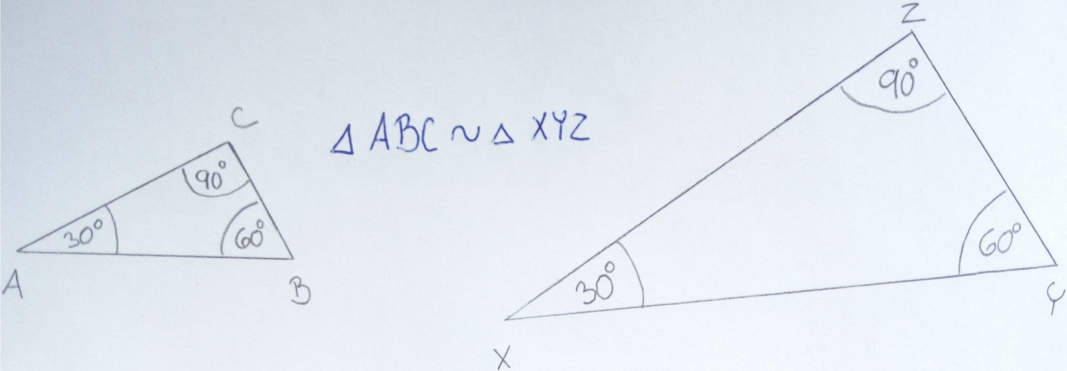 Věta sss: 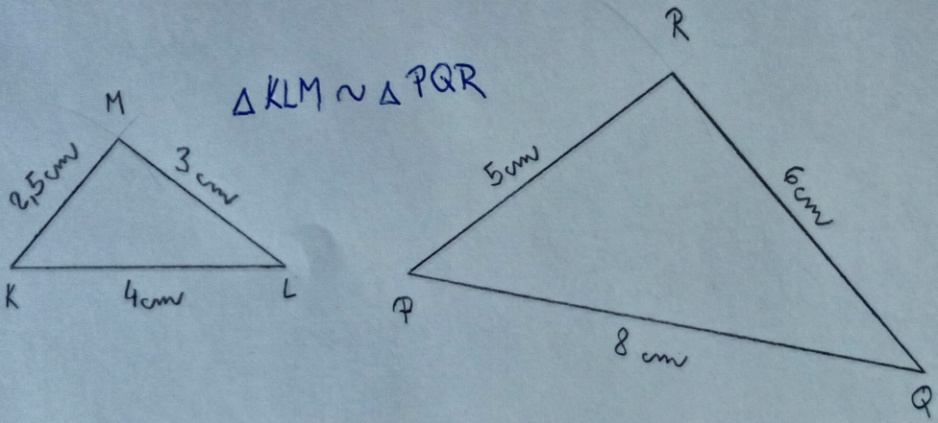 Věta sus: 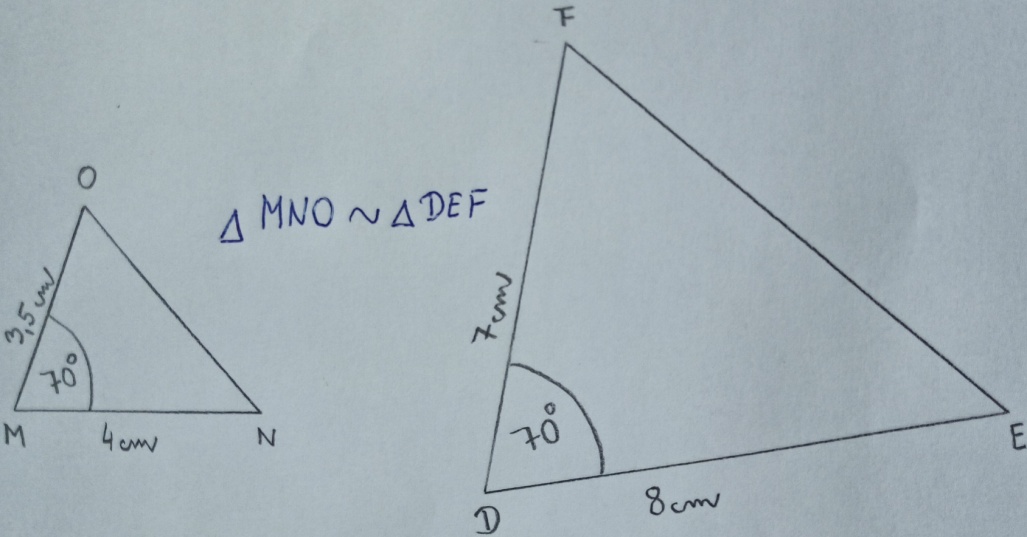 